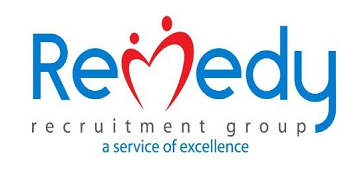 Remedy Recruitment GroupSocial Media PolicyAt Remedy Recruitment Group, we understand that social media networks (such as Facebook, Twitter, Whatsapp, LinkedIn, Instagram etc.) play an important part in today’s society and that the majority of our employees may use social media in some personal capacity.It is important for all employees of Remedy Recruitment Group to be aware that much of the information exchanged within social media networks online or otherwise falls within the public domain, and the line drawn between what is considered to be personal and public is not always clear. It is also important to remember that information posted on social network sites can be easily traced and can generally be accessed at any time.The purpose of this policy is to outline minimum standards regarding social media use and participation for all employees during their employment with Remedy Recruitment Group.In so far as this policy imposes any obligations on Remedy Recruitment Group, those obligations are not contractual and do not give rise to any contractual rights. To the extent that this policy describes beneﬁts and entitlements for employees, they are discretionary in nature and are also not intended to be contractual. The terms and conditions of employment that are intended to be contractual are set out in an employee’s written employment contract.Remedy Recruitment Group may unilaterally introduce, vary, remove or replace this policy at any time.The following rules should be followed by all employees of Remedy Recruitment Group in relation to social media networks. These rules apply whether employees are using social media either during or outside of work hours:Employees should not post anything on social media networks that refers to their employment, Remedy Recruitment Group or any persons associated with Remedy Recruitment Group (eg other employees, directors, customers, clients, suppliers, etc) without the Company’s express permissionEmployees should not identify themselves on social media networks as an employee of Remedy Recruitment Group. Employees should not, for example, post pictures of themselves in any work uniformWhen participating in social media networks, employees of Remedy Recruitment Group should ensure that personal comments do not bring Remedy Recruitment Group or any of its directors or its employees into disreputeIt is unacceptable to criticise Remedy Recruitment Group, or any persons associated with Remedy Recruitment Group (eg other employees, directors, customers, clients, suppliers, etc) in any way when participating in social media networksEmployees of Remedy Recruitment Group should not participate in social media networks in such a way that negatively impacts upon their eﬀectiveness and productivity at work Employees are not to access social media sites during working hours unless the use is directly related to the performance of duties required in the course of their employmentWhen participating in social media networks, employees of Remedy Recruitment Group should not imply that any personal comments are endorsed in any way by Remedy Recruitment Group When participating in social media networks, employees must not disclose conﬁdential information belonging to Remedy Recruitment Group or any other information the employee is required to keep conﬁdentialEmployees are prohibited from posting pictures, images or other items of their work, place of work or whilst taken when performing their work duties without Remedy Recruitment Group’s express permissionEmployees of Remedy Recruitment Group should not participate in social media networks in such a way that harasses, discriminates or treats unfairly or inappropriately any other employee, customer or client of Remedy Recruitment GroupEmployees using messaging services such as ‘Whatapp’ to communicate on behalf of Remedy Recruitment Group should refrain from using any profile pictures that might cause offence, discriminate or offend other parties. It would be recommended to use your photo only so as to be sure not to offend others. Please try to avoid showing any political or religious  affiliations as your profile image is subjective and could cause offense. Any breach of this policy may result in disciplinary action, up to and including termination of employment.OTHER POLICIESEmployees are encouraged to read this policy in conjunction with other relevant Company policies, including:Code of Conduct;Telephone, Mobile & Internet Policy;Workplace Anti-Bullying & Anti-Harassment Policy;Equal Employment Opportunity and Anti-Discrimination Policy.